Сумська міська радаВиконавчий комітетРІШЕННЯРозглянувши заяву опікуна ОСОБА 1, відповідно до статті 251 Сімейного кодексу України, статті 75 Цивільного кодексу України, пункту 49 Порядку провадження органами опіки та піклування діяльності, пов’язаної із захистом прав дитини, затвердженого постановою Кабінету Міністрів України від 24.09.2008 № 866 «Питання діяльності органів опіки та піклування, пов’язаної із захистом прав дитини», керуючись підпунктом 8 пункту «б» статті 32, підпунктом 4 пункту «б» частини першої статті 34, частиною першою статті 52 Закону України «Про місцеве самоврядування в Україні», виконавчий комітет Сумської міської радиВИРІШИВ:Звільнити ОСОБА 1 від повноважень опікуна над малолітнім ОСОБА 2, ДАТА 1 року народження, на підставі заяви опікуна.Визнати розпорядження начальника Ковпаківської районної в місті Суми адміністрації від 23.12.2009 р. №237-Р «Про встановлення опіки над малолітнім ОСОБА 2» таким, що втратило чинність.Міський голова                                                                                  О.М. Лисенко Подопригора 701-915Надіслати: Подопригорі В.В.- 3 екз.   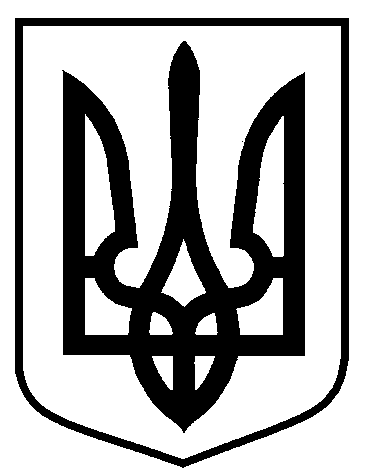  від 11.05.2022  № 145Про звільнення ОСОБА 1 від повноважень опікуна над малолітнім ОСОБА 2 та визнання розпорядження начальника Ковпаківської районної в місті Суми адміністрації від 23.12.2009 р. №237-Р таким, що втратило чинність